Coordonnées, obligatoires, du responsable :Engagements : 16,50 € par joueur/joueuse   (parties à la charge du joueur (se) / 3,20 € par partie)Chèque à libeller à l'ordre de : 			CD51              Championnat de France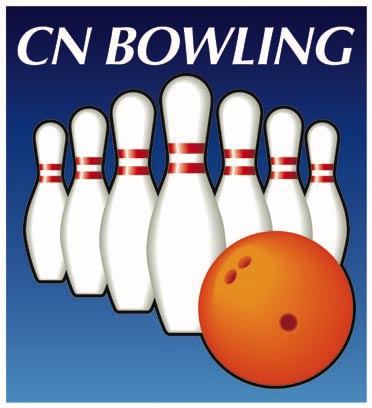        Vétérans 2019/2020      Féminin et Masculin              Championnat de France       Vétérans 2019/2020      Féminin et Masculin              Championnat de France       Vétérans 2019/2020      Féminin et MasculinBULLETIN D'ENGAGEMENT DÉPARTEMENT MARNEBULLETIN D'ENGAGEMENT DÉPARTEMENT MARNEBULLETIN D'ENGAGEMENT DÉPARTEMENT MARNEDATE LIMITE D'INSCRIPTION : 01 Décembre 2019  alain-champy@wanadoo.fr (Alain Champy)ou : cd51.bowling@wanadoo.fr  (Patrick-Georges Sartelet)DATE LIMITE D'INSCRIPTION : 01 Décembre 2019  alain-champy@wanadoo.fr (Alain Champy)ou : cd51.bowling@wanadoo.fr  (Patrick-Georges Sartelet)DATE LIMITE D'INSCRIPTION : 01 Décembre 2019  alain-champy@wanadoo.fr (Alain Champy)ou : cd51.bowling@wanadoo.fr  (Patrick-Georges Sartelet)Club :Phase Départementale :    CHALONS V1H            TINQUEUX V2V3H + DAMES 15 Décembre 2019           TINQUEUX V2V3H + DAMES 15 Décembre 2019Phase District :TROYES                19 Janvier 2020Finale Nationale :AMIENS et CAMON                       14 Juin 2020Catégorie (V1-V2-V3)Catégorie (V1-V2-V3)NOM et PRENOMN° de licenceNom :Prénom :Adresse :Code postal :Ville :Tél. Dom. :Mobile :E-mail :Fait à :le :Les chèques d’engagements sont à retourner à M.Patrick-Georges SARTELETAdresse88 rue du Bel Air – 51100 ReimsTéléphone03.26.05.74.37Mobile06.18.92.11.58E-mailcd51.bowling@wanadoo.fr